Governor Visit to School Report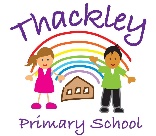 Please complete the form after your visit and then share a copy of the report with the Headteacher, staff member and Clerk so it can be discussed at the next meeting.Name of Governor:Name of Governor:Date of visit:Date of visit:Planned focus of visit:Planned focus of visit:Staff involved:Staff involved:Does the visit relate to the Governing Body’s monitoring of the School Improvement Plan? If so, which area?Does the visit relate to the Governing Body’s monitoring of the School Improvement Plan? If so, which area?Purpose of the Governor visit & key questions to ask(e.g. to see a new initiative in practice, conduct a safeguarding walk with the site manager)Purpose of the Governor visit & key questions to ask(e.g. to see a new initiative in practice, conduct a safeguarding walk with the site manager)Purpose of the Governor visit & key questions to ask(e.g. to see a new initiative in practice, conduct a safeguarding walk with the site manager)Purpose of the Governor visit & key questions to ask(e.g. to see a new initiative in practice, conduct a safeguarding walk with the site manager)Purpose of the Governor visit & key questions to ask(e.g. to see a new initiative in practice, conduct a safeguarding walk with the site manager)Describe what you a saw/did during your visit?(e.g. what were the children doing whilst taking part in a new initiative, reviewed specific safeguarding procedures, ensure school is safe and secure)Describe what you a saw/did during your visit?(e.g. what were the children doing whilst taking part in a new initiative, reviewed specific safeguarding procedures, ensure school is safe and secure)Describe what you a saw/did during your visit?(e.g. what were the children doing whilst taking part in a new initiative, reviewed specific safeguarding procedures, ensure school is safe and secure)Describe what you a saw/did during your visit?(e.g. what were the children doing whilst taking part in a new initiative, reviewed specific safeguarding procedures, ensure school is safe and secure)Describe what you a saw/did during your visit?(e.g. what were the children doing whilst taking part in a new initiative, reviewed specific safeguarding procedures, ensure school is safe and secure)How has the visit strengthened governance?(e.g. better awareness of an initiative that governors have agreed to fund, seen information presented by staff in practice, strengthened ability to ask questions to senior leaders)How has the visit strengthened governance?(e.g. better awareness of an initiative that governors have agreed to fund, seen information presented by staff in practice, strengthened ability to ask questions to senior leaders)How has the visit strengthened governance?(e.g. better awareness of an initiative that governors have agreed to fund, seen information presented by staff in practice, strengthened ability to ask questions to senior leaders)How has the visit strengthened governance?(e.g. better awareness of an initiative that governors have agreed to fund, seen information presented by staff in practice, strengthened ability to ask questions to senior leaders)How has the visit strengthened governance?(e.g. better awareness of an initiative that governors have agreed to fund, seen information presented by staff in practice, strengthened ability to ask questions to senior leaders)Outcomes of the visit or next steps to be taken(e.g. what are your overall thoughts? Do you need anymore information?)Outcomes of the visit or next steps to be taken(e.g. what are your overall thoughts? Do you need anymore information?)Outcomes of the visit or next steps to be taken(e.g. what are your overall thoughts? Do you need anymore information?)Outcomes of the visit or next steps to be taken(e.g. what are your overall thoughts? Do you need anymore information?)Outcomes of the visit or next steps to be taken(e.g. what are your overall thoughts? Do you need anymore information?)Name of GovernorSignature:Name of member of staffSignature: